Oferujemy Państwu dom w zabudowie czterorodzinnej z działką w promocyjnej cenie z podwyższonym standardem deweloperskim plus na nowym Osiedlu Generała Józefa Bema w Brzeziu k. Sulechowa. 
   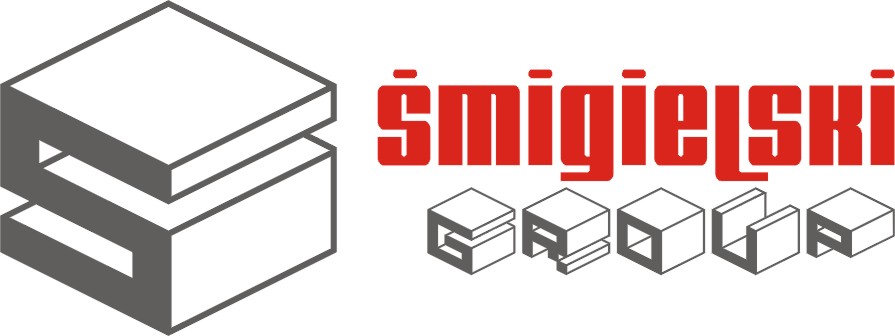 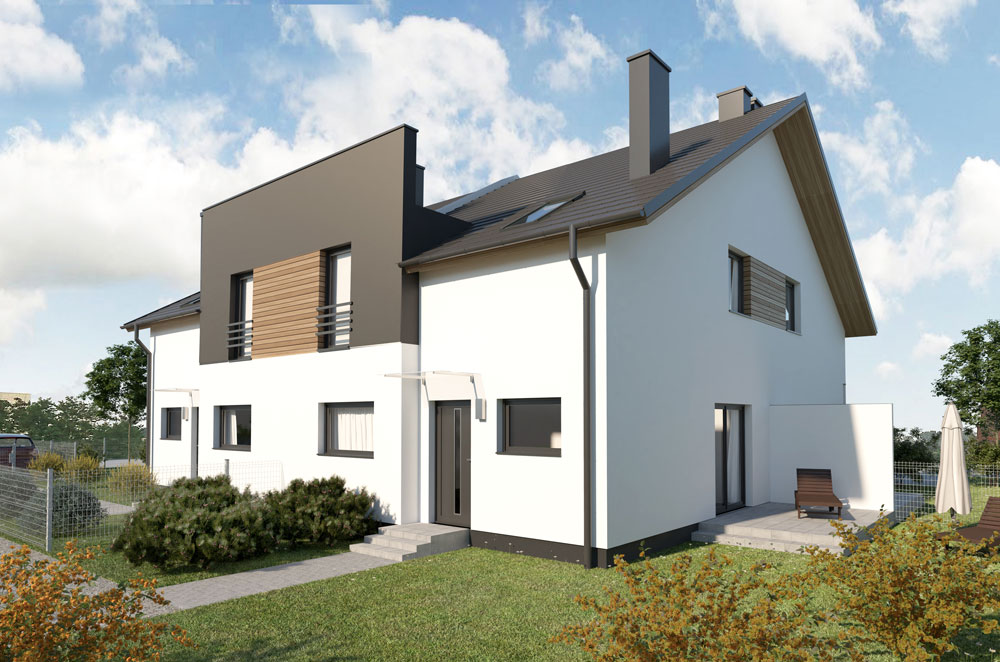  Dom jest energooszczędny dzięki zastosowaniu ocieplenia ścian zewnętrznych styropianem o grubości 15 cm, zamontowanym oknom z pakietem trzy szybowym i ociepleniem sufitów na piętrze wełną mineralną o grubości 25 cm i zamknięciu ich płytą ognioodporną GK.  Osiedle położone jest w pięknej i spokojnej okolicy a jednocześnie bardzo blisko od centrum Sulechowa tuż za Jednostką Wojskową. W odległości 5 minut jazdy samochodem znajduje się nowe przedszkole, szkoła, sklep "Biedronka" oraz dworzec PKP.PROMOCJA PODWYŻSZONY STANDARD W CENIE!!!Dom numer 2 lokal A o powierzchni podłogi 78,2 m2  (powierzchnia użytkowa 75 m2) w standardzie wykończenia deweloperskim z działką  o pow. 263 m2.Cena lokalu: 229 900 zł brutto. Cena metra kwadratowego: 3065 zł/ m2Cena działki: 20 000 zł bruttoŁączna cena lokalu z działką: 249 900 zł bruttoWSZYSTKIE ZALETY DOMU W CENIE MIESZKANIA!!!Zamień swoje mieszkanie na nowy bezczynszowy dom z działką wówczas rata nie przekroczy wartości czynszu który płacisz obecnie. Nie trać pieniędzy na wynajem a zamieszkaj za tą kwotę we własnym domu z działką.I standard wykończenia w cenie: 249 900 zł bruttoławy fundamentowe zbrojone stalą - beton B20 ściany fundamentowe bloczki betonowe M6+ styropian Aqua (gr. 10 cm)przyłącza elektryczne i wodno-kanalizacyjne doprowadzone do budynku ściany konstrukcyjne zewnętrzne Pustak ceramiczny grubość 24 cm + ocieplenie styropianem  grubość 15 cmstrop gęstożebrowy TERIVAścianki wewnętrzne grubość 12 cm zgodnie z projektem konstrukcja dachu - dachówka ceramicznasystem rynnowy w kolorze antracytstolarka okienna PCV dwuszybowa na profilu VEKA z zewnątrz w kolorze antracyt, wewnątrz kolor białyokno połaciowe FAKROrozprowadzenie instalacji elektrycznej (bez włączników i lamp) zgodnie z projektemrozprowadzenie instalacji wodnej i grzewczej wykonanej w technologii Alupex bez grzejników i pieca gazowego zgodnie z projekteminstalacja kominowa- przewód kominowy ocieplany z rurą ceramiczną przygotowanym do podłączenia wkładu kominkowego wraz  zewnętrzna czerpią powietrzadrzwi wejściowe GERDA w kolorze antracyt wraz z progiem i ościeżnicą termoelewacja zewnętrzna silikonowo-sylikatowatynki wewnętrzne nakładane mechanicznie zacierane na mokro nie malowanedocieplenie sufitu na piętrze wełną mineralną o gr. 25 cm rozkładaną warstwowo i zamknięcie płytą GKFparapety wewnętrzne MDF w kolorze białymposadzka końcowa betonowa wykonywana maszynowo z ociepleniem styropianem schody betonowe z parteru na piętrowyrównanie i uzupełnienie ziemi na działce wokół domustandard nie obejmuje wykonania małej architektury: ogrodzenia, podjazdu z kostki i tarasuII standard wykończenia Deweloperski Plus o wartości 10 000 zł w promocji w cenie lokalu:stolarka okienna PCV z pakietem trzy szybowym profil VEKA Perfect Line pięciokomorowyrolety zewnętrzne z napędem elektrycznymschody strychowe FAKRO wraz z montażemzamontowanie dodatkowego licznika wody do podlewania ogrodu wraz z zewnętrznym kranikiem III standard wykończenia - dopłata 12 000 zł bruttoinstalacja wodna i grzewcza wyposażona w piec gazowy Viessmann kondensacyjny dwufunkcyjny o mocy grzewczej 24 KW z zamknięta komorą spalania, wraz z jego podłączeniem i uruchomieniem przez Serwisantazamontowane grzejniki stalowe wraz z głowicamiogrzewanie podłogowe w łazience i wiatrołapie bezprzewodowy sterownik pieca gazowego z cyklem tygodniowym rozprowadzenie wody deszczowej za pomocą rur drenarskich na działce*Oferta obowiązuje od dnia 19.04.2018 r. do momentu opublikowania przez Dewelopera nowej oferty.*Powyższy opis i wizualizacje mają charakter informacyjny i nie stanowią oferty w rozumieniu Kodeku Cywilnego Art. 66.  § 1.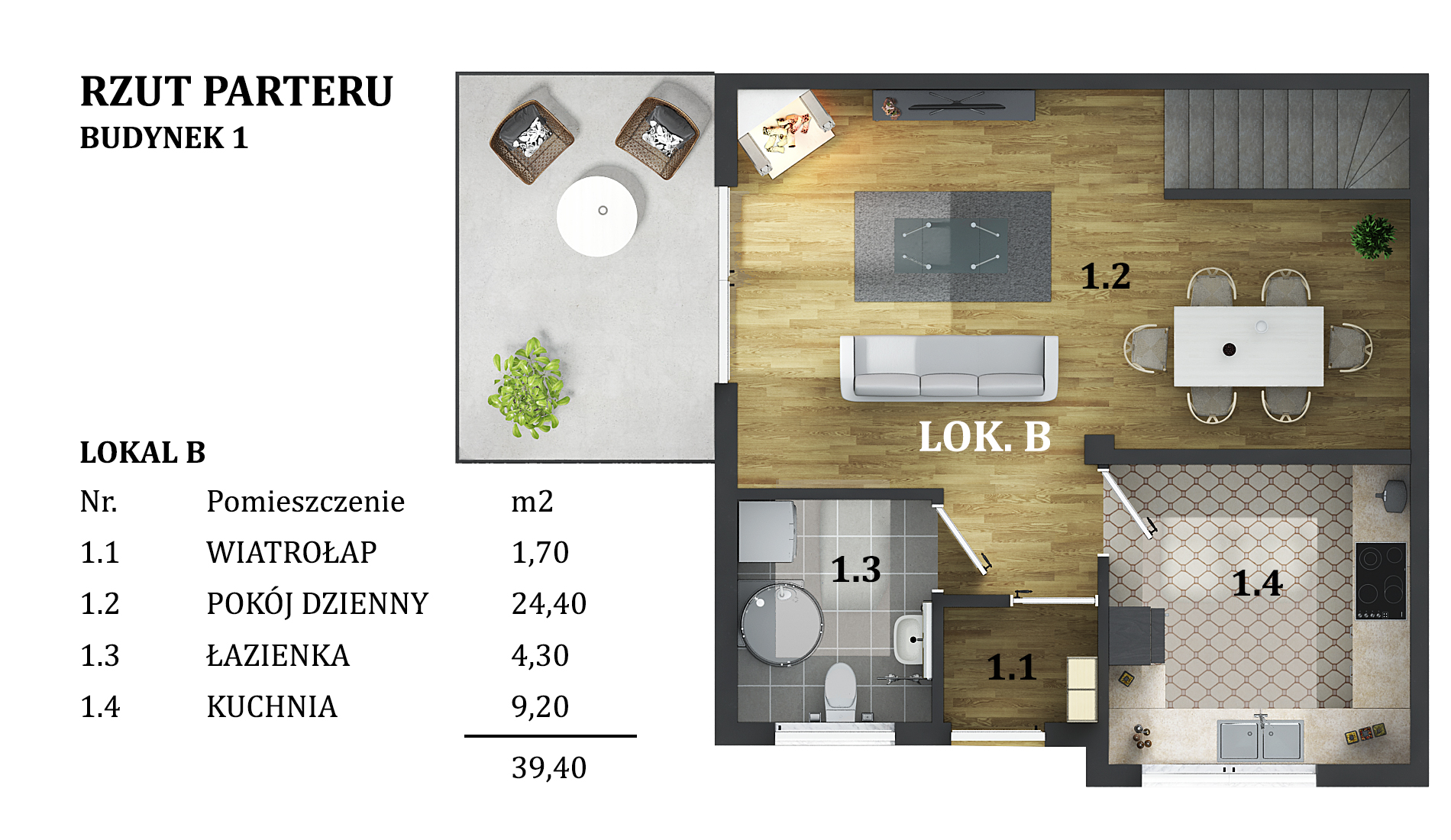 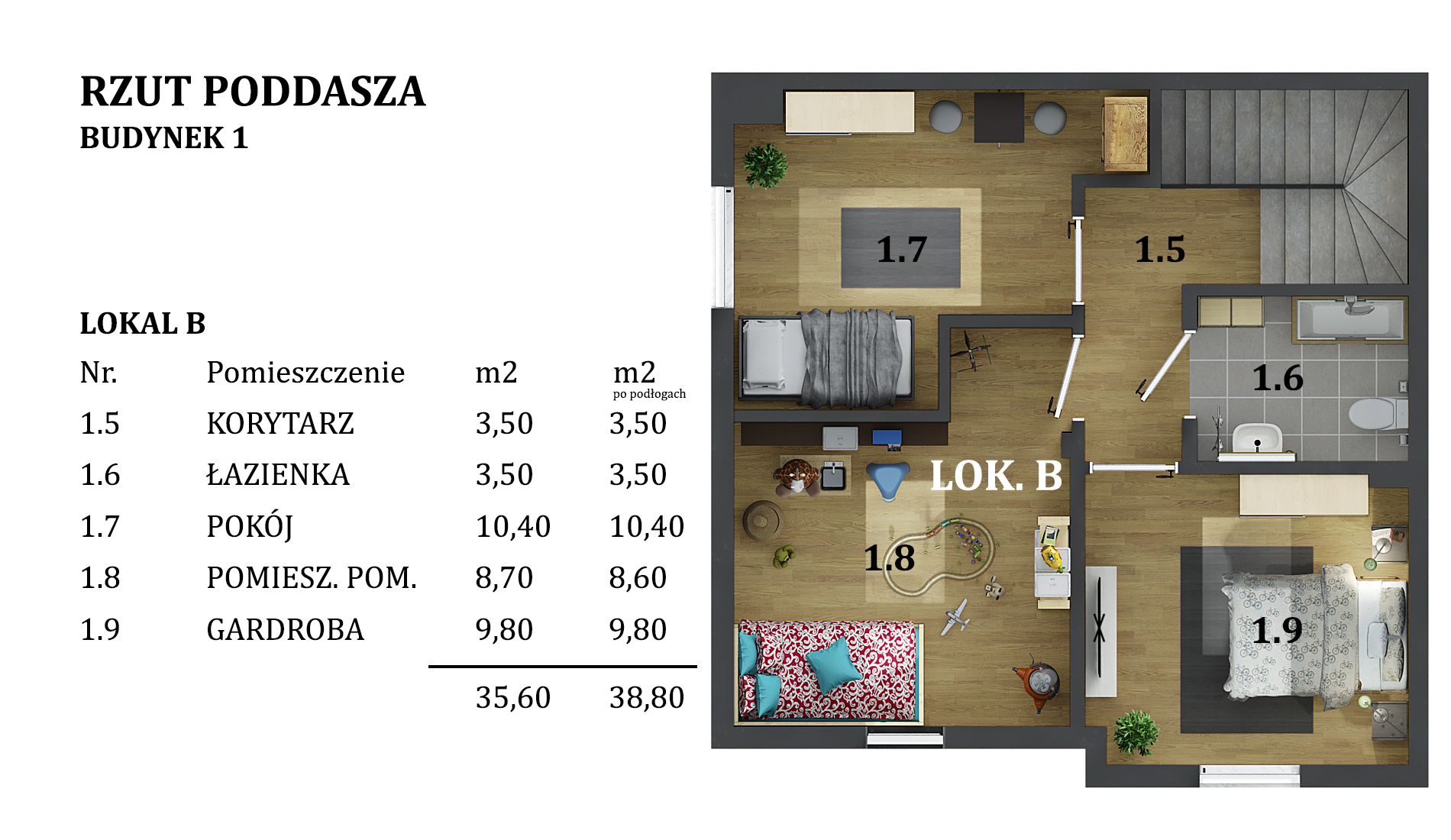 